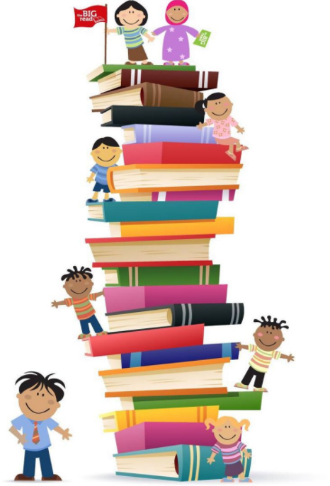 Ten-At-A-Time Book Club2018-19Log 3Fill in each box with the title and author of the book read. See the back of the log for the description of each genre/category. Books must be on the student’s reading level, and must be new to the student and read/listened to from September 1, 2018- April 5, 2019. When this log is complete, bring it to the library for your prize and recognition and to get Log #4.Name___________________________________________Teacher_________________________________________Parent Signature_________________________________Do you want the next Log?   YES              NOFiction about an animalTitle:Author:Fiction about another countryTitle:Author:A funny fiction bookTitle:Author:A fiction from a series you have not read before Title:Author:A Graphic Format FictionTitle:Author:Award WinnerTitle:Author:A Fairy Tale Title:Author:Biography/AutobiographyTitle:Author:Non-fiction book about another countryTitle:Author:Free Choice- Fiction or Non-FictionTitle:Author: